	　　　新感覚！？マスターストレッチ	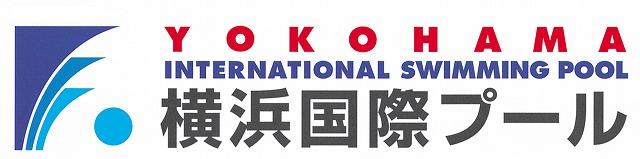 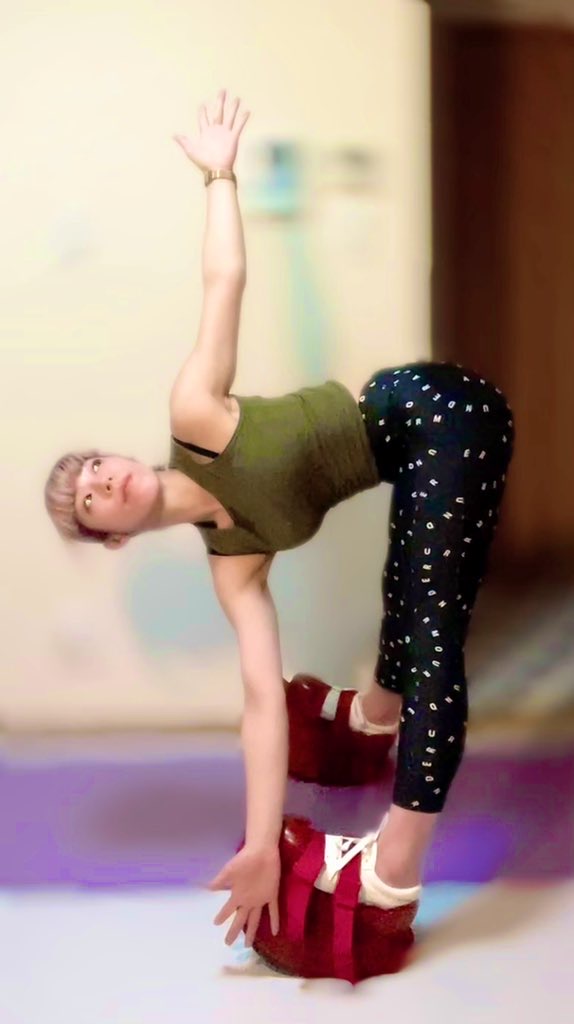 マスターストレッチとは…マスターストレッチとは、イタリア発のエクササイズで、ヨガ・バレエ・太極拳などの様々なボディワークを融合させて開発したメソッドです。アーチ型の専用シューズを使って効率的に柔軟性向上と筋力アップを行います。講師徳山　麻美　先生国内外でダンサー、俳優として舞台に出演しながら　　ストレッチトレーナーとしても年間千人以上の体のケアをしてきた講師マミが、体の悩みをマスターストレッチを用いて改善します。日程令和5年 1月　11日(水),25日(水)2月　 1日(水),8日(水),15日(水),22日(水)　　　時間11：45～12：45場所横浜国際プール　会議室２参加費￥18.000-　(1レッスン￥3.000-×6回)※支払方法は、ペイジー、コンビニ払い、クレジット決済のみ申込期間12/1(木)13:30～12/16(金)21:30申込方法インターネット申込み限定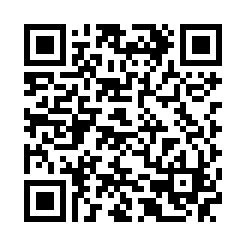 募集定員４人【先着順】持ち物・タオル　・飲み物　・動きやすい服装・機能性に優れていない底の薄い内履きスニーカー注意不安定なシューズを着用して行うエクササイズのため、持病のある方やケガ等をされている方はご遠慮下さい。